ТЕРРИТОРИАЛЬНАЯ ИЗБИРАТЕЛЬНАЯ  КОМИССИЯ  ГОРОДА НАЗРАНЬП О С Т А Н О В Л Е Н И Е  19 июня 2023 г. 			                                                        № 32/99-5г. НазраньО Календарном плане основных мероприятий по подготовке и проведению выборов депутатов Городского Совета муниципального образования г. Назрань10 сентября 2023 года В соответствии со статьей 23 Федерального закона «Об основных гарантиях избирательных прав и права на участие в референдуме граждан Российской Федерации», статьей 7 Закона Республики Ингушетия «О системе избирательных комиссий в Республике Ингушетия» территориальная избирательная комиссия г.Назрань постановляет:1.  Утвердить Календарный план основных мероприятий по подготовке и проведению выборов депутатов Городского Совета муниципального образования г.Назрань 10 сентября 2023 года (прилагается).3.  Настоящее постановление разместить на сайте Администрации г.Назрань в сети «Интернет».4. Контроль за выполнением Плана возложить на секретаря  территориальной избирательной комиссии г.Назрань Ф.И.Евлоеву.                         УТВЕРЖДЕНПостановлением территориальной избирательной комиссии г.Назрань                   от 26 июня 2023 года  № 32/99-5 КАЛЕНДАРНЫЙ ПЛАНосновных мероприятий по подготовке и проведению выборов депутатов Городского Совета муниципального образования г.Назрань 10 сентября 2023 года  Председатель территориальной избирательнойкомиссии г.НазраньМ-Б. А. Акиев                     Секретарь территориальной избирательнойкомиссии г.НазраньФ. И. Евлоева№МероприятияПримерные сроки исполненияОтветственныеМероприятия по назначению выборов.Формирование избирательных комиссийМероприятия по назначению выборов.Формирование избирательных комиссийМероприятия по назначению выборов.Формирование избирательных комиссийМероприятия по назначению выборов.Формирование избирательных комиссийНазначение очередных выборов представительного органа МОНе ранее чем за 90 дней и не позднее чем за 80 дней до дня голосования Городской Совет муниципального образования г. НазраньОпубликование решения о назначении выборов Не позднее чем через 5 дней со дня его принятияГородской Совет муниципального образования г. НазраньОпубликование списка избирательных объединений, имеющих право принимать участие в выборах, в периодических печатных изданиях и размещение его на своём официальном сайте в сети «Интернет», а также направление списка в избирательную комиссию, организующую выборыНе позднее чем через 3 дня со дня официального опубликования решения о назначении выборовУправление Министерства юстиции Российской Федерации по Республике ИнгушетияОпубликование сведений об избирательных участках с указанием их границ, номеров, мест нахождения участковых избирательных комиссий и помещений для голосованияНе позднее чем за 40 дней до дня голосования (не позднее 31 июля 2023 г.)Глава муниципального образования «Городской округ город Назрань»Образование избирательных участков в местах временного пребывания избирателей (при необходимости)Не позднее чем за 30 дней до дня голосования (не позднее 10 августа 2023 г.)ТИКФормирование  УИК на избирательных участках, образованных в местах временного пребывания избирателей из резерва составов УИК (при необходимости)Не позднее чем за 15 дней до дня голосования (не позднее 25 августа 2023 г.)ТИКСписок избирателейСписок избирателейСписок избирателейСписок избирателейСоставление списка избирателейНе позднее19 августа 2023 г.ТИКПередача первого экземпляра списка избирателей в УИКНе позднее чем за 10 дней до дня голосования (не позднее 30 августа 2023 г.)ТИКСоставление и передача первого экземпляра списка избирателей в УИК при проведении досрочного голосования Не позднее дня, предшествующего дню досрочного голосованияТИКПредставление списка избирателей для ознакомленияЗа 10 дней до дня голосования (с 30 августа 2023 г.) при проведении досрочного голосования – в день проведения досрочного голосованияУИКВыдвижение и регистрация кандидатовВыдвижение и регистрация кандидатовВыдвижение и регистрация кандидатовВыдвижение и регистрация кандидатовВыдвижение кандидатов, списков кандидатовНачало – со дня, следующего за днем опубликования решения о назначении выборов. Окончание – за 45 дней до дня голосования                                                 (с 27 июня 2023 г. до 18.00 ч.26 июля 2023 г.)Избирательные объединения, граждане РФСбор подписей в поддержку выдвижения кандидатов, списков кандидатовСо дня, следующего за днем уведомления избирательной комиссии о выдвижении кандидата и до представления документов для регистрации кандидатаЛица, собирающие подписи избирателейПредставление документов, необходимых для регистрации кандидатов, списков кандидатов в избирательные комиссииНе ранее чем за 65 дней и не позднее чем за 45 дней до дня голосования до 18 часов (с 6 июля 2023 г. до 18.00 ч. 26 июля 2023 г.)Кандидаты, избирательные объединенияПроверка документов и принятие решения о регистрации либо об отказе в регистрацииВ течение 10 дней со дня получения документовТИКНаправление данных о зарегистрированных кандидатах, списках кандидатов в СМИ для опубликованияВ течение 48 часов после регистрацииТИКСтатус зарегистрированных кандидатовСтатус зарегистрированных кандидатовСтатус зарегистрированных кандидатовСтатус зарегистрированных кандидатовПредставление в ТИК заверенной копии приказа (распоряжения) об освобождении от служебных обязанностей на время участия в выборахНе позднее чем через пять дней со дня регистрацииЗарегистрированные кандидатыРеализация права зарегистрированного кандидата на снятие своей кандидатурыНе позднее 4 сентября 2023 г., а при наличии вынуждающих к тому обязательств не позднее 8 сентября 2023 г.Зарегистрированные кандидатыРеализация права избирательного объединения на отзыв  выдвинутого им кандидата, списка кандидатов. Не  позднее4 сентября 2023 г.Избирательные объединенияПредвыборная агитацияПредвыборная агитацияПредвыборная агитацияПредвыборная агитацияПроведение агитацииСо дня выдвижения кандидата и до 00ч.00м.  за одни сутки до дня голосования   (до 00ч.00 м. 9 сентября 2023 г.)Соответствующие зарегистрированные кандидаты, избирательные объединенияОпубликование сведений о размере и других условиях оплаты эфирного времени, печатной площади и представление в ТИК копии публикации вместе с уведомлением о готовности предоставить печатную площадь, эфирное время для проведения предвыборной агитацииНе позднее чем через 30 дней со дня официального   опубликования решения о назначении выборовРедакции периодических печатных изданий, организаций телерадиовещанияОпубликование сведений о размере и других условиях оплаты работ или услуг (в т.ч. полиграфических услуг) и предоставление копии публикации вместе с уведомлением о готовности предоставить соответствующие услуги в ТИКНе позднее чем через 30 дней со дня официального  опубликования решения о назначении выборовОрганизации, индивидуальные предприниматели, выполняющие работы или оказывающие услуги по изготовлению печатных  материаловПроведение жеребьевки по предоставлению бесплатного  печатной площади Не позднее, чем за 30 дней до дня голосования (не позднее 10 августа 2023 г.)ТИК с участием соответствующих СМИПроведение предвыборной агитации на каналах организаций телерадиовещания и в периодических печатных изданияхНачинается за 28 дней до дня голосования и прекращается в 00ч.00м. ч  за одни сутки до дня голосования (начало с 12 августа 2023 г., окончание – 00 ч. 00м. 9 сентября 2023 г.)Зарегистрированные кандидаты, избирательные объединенияЗапрет на опубликование в СМИ, в т.ч. в Интернете, результатов опросов общественного мнения, иных исследований, связанных с выборамиВ течение 5 дней до дня голосования, а также в день голосования (с 5 сентября по 10 сентября 2023 г.)СМИ, граждане, организацииПредставление в ТИК копий или экземпляров агитационных материаловДо начала распространения материаловКандидаты, зарегистрированные кандидаты, избирательные объединенияОборудование на территории избирательного участка не менее одного специализированного места для размещения агитационных печатных материалов, информационных материалов избирательной комиссииНе позднее чем за 30 дней до дня голосования (не позднее 10 августа 2023 г.)Глава администрации муниципального района, городского округа, поселенияОпубликование предвыборной программы не менее чем в одном государственном или муниципальном периодическом печатном издании и размещение ее в сети «Интернет»Не позднее30 августа 2023 г.Политические партииФинансирование выборовФинансирование выборовФинансирование выборовФинансирование выборовВыделение необходимых денежных средств из местного бюджета на подготовку и проведение выборовНе позднее чем в 10-дневный срок со дня опубликования решения о назначении выборовГлава муниципального образования «Городской округ город Назрань»Открытие специального избирательного счета, создание избирательного фонда кандидатом, избирательным объединением В период после подачи письменного уведомления о выдвижении и до дня предоставления документов на регистрацию в ТИК, ОИККандидаты, избирательные объединенияПредставление в избирательные комиссии финансовых отчетов о размерах, источниках формирования и расходах из избирательного фондаПервый - одновременно с документами для регистрации кандидата, списка кандидатов; итоговый - не позднее 30 дней со дня опубликования результатов выборовКандидаты, зарегистрированные кандидаты, избирательные объединенияПередача соответствующими избирательными комиссиями копий финансовых отчетов в СМИ для их опубликованияНе позднее чем через 5 дней со дня их полученияСоответствующие избирательные комиссииГолосованиеГолосованиеГолосованиеГолосованиеУтверждение формы и текста избирательного бюллетеня, числа избирательных бюллетеней, утверждение порядка контроля за изготовлением избирательных бюллетенейНе ранее чем за 20 дней до дня голосования (не ранее 20 августа 2023 г.)ТИКПринятие решения о месте и времени передачи избирательных бюллетеней членам избирательной комиссии, разместившей заказ на их изготовление Не позднее чем за 2 дня до получения избирательных бюллетеней от соответствующей полиграфической организацииСоответствующие избирательные комиссииОповещение избирателей о дне, времени и месте голосования через СМИ или иным способомНе позднее чем за 10 дней до дня голосования (не позднее30 августа 2023 г.), в случае досрочного голосования – не позднее, чем за 5 дней до дня такого голосованияТИК и УИКПередача избирательных бюллетеней участковым избирательным комиссиямНе позднее 8 сентября 2023 г., а в случае проведения досрочного голосования – за один день до дня досрочного голосованияТИКДосрочное голосование групп избирателей,  которые находятся в значительно удаленных или труднодоступных местах Не ранее 20 августа 2023 г.УИКДосрочное голосование в помещениях участковых избирательных комиссийС 31 августа 2023 г.по 9 сентября 2023 г.УИКГолосование в помещениях избирательных участков С 8.00 часов до 20.00 часов                   в день голосованияУИКПодача заявления (устного обращения) о предоставлении возможности проголосовать вне помещения для голосованияВ течение 10 дней до дня голосования, но не позднее чем за шесть часов до окончания времени голосования(с 31 августа 2023 г. до 14-00 час. 10 сентября 2023 г.)Избиратели (в том числе при содействии других лиц)Установление итогов голосования и результатов выборовУстановление итогов голосования и результатов выборовУстановление итогов голосования и результатов выборовУстановление итогов голосования и результатов выборовПодсчет голосов на избирательном участке и составление протокола об итогах голосования на избирательном участкеПосле окончания голосования в день голосования и до установления итогов голосования без перерываУИКОпределение результатов выборовНе позднее чем на 5-й день со дня голосования (не позднее 15 сентября 2023 г.)ТИКНаправление общих данных о результатах выборов в СМИВ течение 1 суток после определения результатов выборовТИКОфициальное опубликование результатов выборов, а также данных о числе голосов избирателей, полученных каждым из кандидатовНе позднее 30 дней со дня голосованияТИКОфициальное опубликование полных данных о результатах выборовВ течение 2 месяцевсо дня голосования ТИКВручение удостоверений избранным депутатамПосле официального опубликования результатов выборовТИК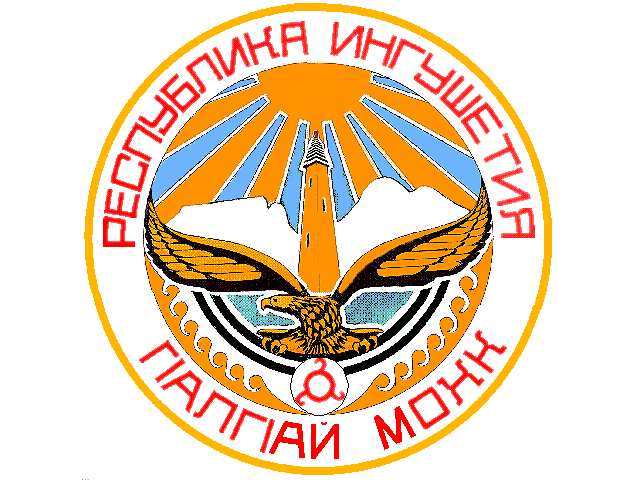 